This form required for each specified system in the following cases;1. With Form 11 where you are amending a compliance schedule outside of a building consent application.2. With Appendix A of Form 2 where you are not using the default installation, maintenance and reporting procedures.  A full list of these can be viewed on our Information Sheet for Specified Systems (IS SS Form) at All Documents. SPECIFIED SYSTEM Specified System Select specified system this form is being completed for System DescriptionProvide basic description of the system and location e.g. make, model & locationPerformance for design & installation Provide details of the level of performance the specified system is intended to meet at the time of design & installation e.g. a New Zealand StandardInspection and maintenance proceduresProvide details of inspection and maintenance procedures to ensure the system continues to perform in the way it was intended e.g. New Zealand Standard or manufacturers literatureReporting recording & responsibility Provide details of who is reporting and recording daily, weekly, monthly and / or annually verifying that the inspection and maintenance procedures have been carried out in the last 12 months e.g. monthly inspections undertaken by the owner recording dates, work undertaken faults found remedies and annual inspections undertaken by an IQP (Independent Qualified Person).Specified System Form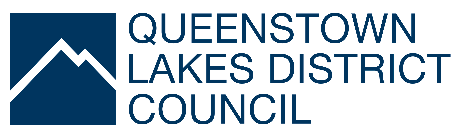 